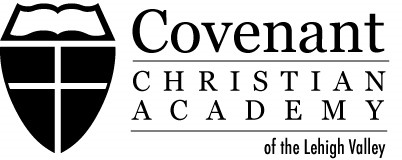 Family Vacation LeaveName:  	School:  	Date/s Requested: 	Full: 	Half:  	Are the dates you request to be absent seven days subsequent to the date on which your request is being filed?	Yes	NoReason for Personal Day (imperative personal, legal, household business or family matters) must be given.Permission is granted based on the agreement that the student will complete all of the studies provided by his/her teacher. Covenant Christian Academy wants to ensure that your child does not fall behind in his/her studies. Thank you for your cooperation in this matter.Signature of Parent	Date************************************************************************************* Your request to be absent from your school duties for Personal Reasons as indicated above is:Approved	Not Approved.PrincipalDate